http://normativa.montevideo.gub.uy/articulos/82789#articulo_81900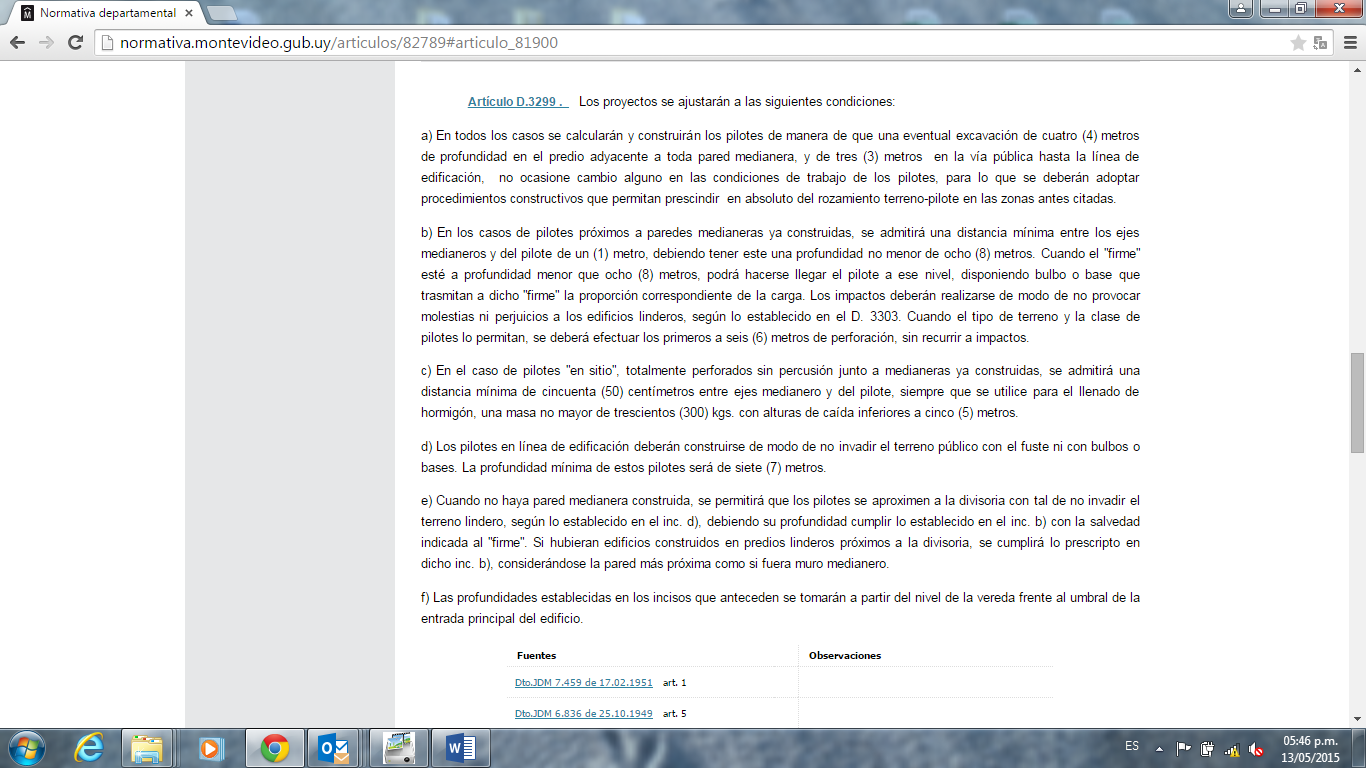 